ČETVRTAK 16.04.2020.MATEMATIKA- ponovi višekratnike broja 4 izgovarajući ih unaprijed i unazad   4,8,12,16,20…- zaigraj igricu na poveznici https://wordwall.net/hr/resource/458013/matematika/2-razred-mno%c5%beenje-brojem-4-bojan-ili%c4%8di%c4%87-nadam se da nije bilo strašno-riješi u udžbeniku str. 82 zadatak 1.- Danas učiš  dijeljenje brojem 4 -i za dijeljenje  kao i za množenje    treba    JAKO DOBRO znati višekratnike    broja 4	- Kako ćemo izračunati 24 : 4 ? Tako da ćemo od broja 24 uzastopno oduzimati broj 4.Svaki put kad oduzmemo broj 4 otvorimo po jedan prst  dok ne dođemo do 0.	24 -4 = 20 (1.prst)        20-4 = 16(2.prst)    16 – 4 = 12(3.prst)             12-4=8(4.prst)                 8-4=4( 5. prst)              4-4-=0 (6. prst)24: 4 = 6 (Imaš otvorenih 6 prstiju jer si 6 puta uzastopno oduzimala broj 4) -za zadaću riješi udžbenik str.83 PLAN DNEVNIKA:	                                                 DIJELJENJE BROJEM 41.)  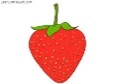 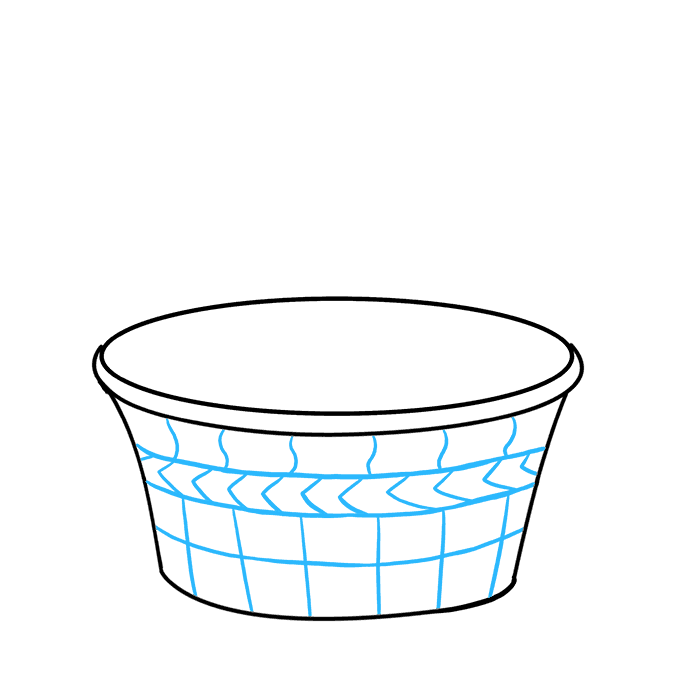                                     20   :    4  =                          ( 20 jagoda podijeli u 4 košare tako da u svakoj bude jednako mnogo)2.)   40--- 36---32--- 28 ---- 24----  20 ....  -  03.)     4:4=1   jer je 1x4=4          8:4=2 jer je   2x4=8  ...           40:4=10 jer je 1045=404.)Dijeljenjem broja 4 dobije se ČETVRTINA. Četvrtina broja 28 se računa  28 : 4 =       Izračunaj 4 puta manji broj od 20.Računaš 20 : 4        Izračunaj za 4 manji broj od 20. Računaš  20 – 4HRVATSKI JEZIK-prisjeti  se  Što su imenice?-imenuj  tri bića  ,tri stvari  i dvije prirodne pojave na fotografiji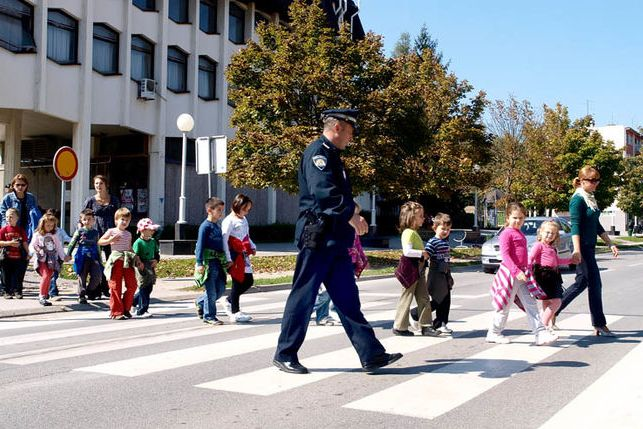 -zapiši u dnevnik(nemoj pisati upute)                         Imenice-ponavljanje1.Dopuni imenicamalajavi _________,staklena___________,školska___________,lukava___________,prometni______________,zelena__________,Sanjini_______________2.Zaokruži imenice.ulica,prometna,oblak,putuje,dječaktrči,brzo,znak,vozi,zebra,tuga3.Napiši imenice kojima imenujemo tri dana u tjednu.4.Podcrtaj  imenice.Moj djed Vito je kapetan  na velikom brodu.On voli more i vjetar.Plesačica Sara pleše u kazalištu.Plešući svoj ples  promatra vesele ljude.Osjeća radost .5.Dopuni imenicama pazeći na sadržaj priče.Bio je sunčan_______.Odjednom se pojaviše tamni____________.Počela je padati_________.Jasna je uzela ______________i izjurila iz kuće.Zapuhao je jak _____i odnio _______._________se  smočila i rasplakala.Brzo se vratila u ____________._______ju je tješila.6.Sastavi upitnu rečenicu u kojima ćeš upotrijebiti dvije imenice kojima imenujemo voće.DODATNA HRVATSKI JEZIKJEZIČNA IGRA „DOMINO“(svaka sljedeća riječ treba započeti sa zadnjim slogom prethodne riječi  ,za tvorbu riječi koristimo ponuđene slogove dok ih sve ne iskoristimo)	CI  -   VA  - TO  - ZA – GLA- ČKA-  	  (cigla, glava                       ) 	NO -  BAR  - VI  -  NAR- DA- KAS	  (dabar,  bar                                         )Plan dnevnika         KRIŽALJKE(Odgonetku zapisujemo okomito,jedno slovo ispod drugog:odgonetku podeblejvamo bojom kojom želimo.Zatim okomito upisujemo riječi koje imaju bar jedno slovo iz okomito napisane riječi)Proljetni blagdan     V  U K                                                                          GU  S K A                                                                                                      K                                                                                                           R                                                                                                             S                                                                      POMOĆNIK U PROMETU(crveno,žuto,želeno)                                    S                                     __                                    ___                                    ___                                    ___                                    ____                                   ____Sastavi svoju križaljku.Ako želiš podijeli sa nama na Yammeru.